MINISTÉRIO DA EDUCAÇÃOFUNDAÇÃO UNIVERSIDADE FEDERAL DE RONDÔNIA CNPJ: 04.418.943/0001-90PROGRAD- PRÓ-REITORIA DE GRADUAÇÃO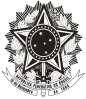 TERMO DE COMPROMISSO DE ESTÁGIOO	(A)	discente______________________________________________,	matriculado(a) sob o número ________________, do Curso de _______________, frequentando	o semestre ________,CPF________________, RG_______,residente à Rua____________________________________________, número _________, bairro ________________, na cidade de _______________, estado ____________ ,CEP:__________________, telefone:______________, e-mail:________________, doravante denominado ESTAGIÁRIO.A	COORDENADORIA	REGIONAL	DE	EDUCAÇÃO, situada à rua nº_____________________________, bairro ___________________, município ________________________, neste ato representada por __________________, cargo:______________________,RG____________, CPF__________________ doravante denominada pela CONCEDENTE no Termo de Cooperação Técnica .A FUNDAÇÃO UNIVERSIDADE FEDERAL DE RONDÔNIA – UNIR, Pessoa Jurídica deDireito Público Interno, criada pela Lei no 7.011, de 08 de julho de 1982, inscrita no CNPJ/MF sob o número 04.418.943/0001-90, com sede à Avenida Presidente Dutra, no 2965, Centro, na cidade de Porto Velho, estado de Rondônia, doravante denominada PROPONENTE, neste ato representada por seu (Chefe, Diretor) _____________________________,RG ________, CPF:__________________	residente domiciliado   à   Rua ______________________, Bairro ___________, cidade de __________________, estado de Rondônia, CEP:__________________, sujeitando-se os partícipes, ao disposto na Lei número 11.788, de 25 de setembro de 2008, e nas demais disposições aplicáveis.PARÁGRAFO ÚNICO – A proponente e a concedente obrigam-se a conceder ao estudante as condições para um adequado aproveitamento do estágio, auxiliando-o a cumprir as atividades de estágio constantes no Plano de Atividades.CLÁUSULA PRIMEIRA — Constitui objeto do presente Termo de Compromisso de estágio entre os partícipes, visando proporcionar, aos acadêmicos regularmente matriculados nos cursos de Graduação da Fundação Universidade Federal de Rondônia – UNIR, a realização de estágio curricular obrigatório no âmbito de competência da CONCEDENTE, para a complementação de formação humana do acadêmico por meio de atividades correlatas à suapretendida formação profissional, em complementação ao conhecimento teórico adquirido na instituição de ensino.CLÁUSULA SEGUNDA – DA VIGÊNCIA : O estágio terá início em ____/____/____ e terá seu término em _____/_____/_____, com uma atividade de	horas diárias, totalizando__________________horas semanais, sendo compatível com as atividades escolares e de acordo com o Art. 10 da Lei número 11.788/08.A duração do estágio será de até 1 (ano), podendo ser prorrogado, mediante os termos da Lei nº 11.788/08.CLÁUSULA TERCEIRA – São obrigações da PROPONENTE:I - Celebrar termo de compromisso com o educando ou seu representante ou assistente legal, quando necessário, e com a parte concedente, indicando as condições de adequação do estágio à proposta pedagógica do curso, à etapa e modalidade da formação escolar do estudante e ao horário e calendário escolar;II - Estabelecer contato com a Coordenadoria Regional de Educação-CRE/SEDUC a qual a escola da rede pública estadual de ensino é jurisdicionada para apresentar cópia deste Termo, plano de atividade, ofício encaminhando os estagiários que atendam aos requisitos para o cumprimento do estágio obrigatório, bem como outros documentos pertinentes, visando o acesso às unidades escolares que receberão os estagiários;III - Comparecer a sede da escola, setor CRE ou da Seduc apresentando os estagiários;IV- Indicar professor orientador, da área a ser desenvolvida no estágio, como responsável pelo acompanhamento e avaliação das atividades de estágio;V - Exigir do estagiário a apresentação de relatório de suas atividades ao final do período de estágio, devidamente rubricado pelo Supervisor Escolar ou Diretor da escola;VI -   Orientar quanto à postura ética, a cordialidade, ao zelo e a apresentação pessoal do estagiário no cumprimento das atividades em estágio;VII- Zelar pelo cumprimento do termo de compromisso, termo de adesão voluntária reorientando o estagiário/acadêmico para outro local em caso de descumprimento de suas normas;VIII - Elaborar normas complementares e instrumentos de avaliação dos estágios de seus educandos;IX - Comunicar a parte concedente do estágio, no início do período letivo, as datas de realização de avaliações escolares ou acadêmicas;X - Promover o ajuste das condições de estágio definidas pelas Instituições de ensino com as disponibilidades da PROPONENTE, indicando as principais atividades a serem desenvolvidas pelos estagiários, observando sua compatibilidade com programas e currículos escolares e com as diretrizes estabelecidas na Lei n.º 9394/96 (LDB);XI - Encaminhar à concedente os estudantes que atendam aos requisitos para o cumprimento do estágio obrigatório;XII- Oficiar à CONCEDENTE qualquer irregularidade na situação escolar dosestagiários, sempre que informada pelas Instituições de Ensino ou não.XIII - Acompanhar, orientar, avaliar e supervisionar o desenvolvimento do estágio, indicando o professor responsável;XIV- Manter comunicação direta com a CRE/Seduc, bem como com os diretores escolares para tomar ciência do desempenho das atividades realizadas pelo estagiário;XV - Fornecer, sempre que solicitado pela CONCEDENTE, informações a respeito do estudante;XVI - Tomar as providências cabíveis sempre que algum estagiário se envolver em desvio de conduta ou desrespeitar o regimento de estágio e das unidades de ensino;XVII – Responsabilizar-se em providenciar o seguro contra acidentes pessoais a favor do estudante estagiário;XVIII - Propor melhorias para a comunidade escolar, mediante fatos observados nas atividades de estágio.CLÁUSULA QUARTA– São obrigações da CONCEDENTE:I – Celebrar termo de compromisso ou termo de adesão, através da Coordenadoria Regional de Educação-CRE, com a instituição de ensino e o educando, zelando por seu cumprimento;II – Indicar as unidades escolares nas quais poderão ser realizadas as atividades de estágio curricular obrigatório;III – Ofertar instalações que tenham condições de proporcionar ao educando atividades de aprendizagem social, profissional e cultural;IV – Receber o estagiário mediante apresentação de ofício da instituição de origem, termo de estágio com o plano de atividade, períodos a ser realizado, calendário das avaliações acadêmicas do estagiário, entre outros documentos e indicar o local onde ocorrerá às atividades de estágio supervisionado;V – Manter a disposição da PROPONENTE, dos Órgãos de controle externo, os documentos que comprovem a relação de estágio;VI – Disponibilizar o acesso às instalações das escolas públicas estaduais, sede das CRE/Seduc para realização dos estágios;VII – Solicitar ao estagiário, a qualquer tempo, documentos comprobatórios da regularidade da situação acadêmica;VIII – Informar à PROPONENTE, de imediato sempre que identificar irregularidade na conduta do estagiário e ou não cumprimento do estabelecido no Plano de Atividade;IX - Participar da sistemática de acompanhamento, supervisão e avaliação dos estágios.CLÁUSULA QUINTA – São obrigações do ESTAGIÁRIO:I - Firmar Termo de Compromisso para a prática das atividades de estágio, nos termos da lei, declarando conhecer as normas e critérios para realização do estágio;II - Apresentar-se ao local de estágio devidamente identificado, de acordo com as normas da instituição;III - Realizar o estágio em conformidade com a legislação de ensino, respeitando e cumprindo as normas, rotinas, regulamentos;IV - Manter comportamento ético, agindo com discrição e respeito aos usuários, servidores e demais estagiários;V - Manter sigilo das informações obtidas relativas aos servidores e estudantes da escola, da mesma forma que não divulgar sem a devida autorização por escrito de imagens, áudios e dados sensíveis nos termos da Lei n.º 13.709/2018 (LGPD) e Lei n.º 8.069/1990 (ECA), no que couber;VI - Solicitar orientação aos servidores da escola ou setor da CRE ou Seduc, sempre que necessário;VII - Cumprir fielmente os horários de chegada e saída do campo de estágio;VIII - Não participar de manifestações, fazer comentários, criticar o local onde está fazendo estágio e/ou participar de outras atitudes que não dizem respeito ao bom andamento do estágio;IX - Não comparecer à escola sob efeito de álcool ou de qualquer tipo de alucinógeno;X - Adequar-se aos regimentos internos de cada instituição e aos seus respectivos calendários escolares;XI - Cumprir com a carga horária do plano de atividade, nos horários de funcionamento estabelecidos pela escola e/ou no horário de funcionamento da unidade;XII - Observar a carga horária diária e semanal a ser cumprida, conforme disposto na lei 11.788/08, independentemente de observação por parte da unidade escolar, CRE, SEDUC/SEDE.CLÁUSULA SEXTA – da Rescisão do estágio:I - O presente Termo poderá ser rescindido, a qualquer tempo; II - Automaticamente ao término da vigência do presente Termo;III- Em caso fortuito ou força maior, devidamente comprovada e que impeça a sua execução;IV - Unilateralmente, por interesse de qualquer das partes, se houver conveniência administrativa, devendo a outra parte ser notificada por escrito com pelo menos 90 (noventa) dias de antecedência, sem qualquer direito à indenização;V - Inadimplemento de qualquer uma das cláusulas pactuadas.CLAUSULA SÉTIMA – O ESTAGIÁRIO não terá para qualquer efeito, vínculos empregatícios com a CONCEDENTE.CLÁUSULA OITAVA – Na vigência do presente Termo, o ESTAGIÁRIO estará incluído na cobertura do seguro contra acidentes pessoais, contratado pela UNIR , conforme Apólice nº 53402, da Seguradora MBM SEGURADORA S/A.CLÁUSULA NONA – das disposições gerais:E por estarem de acordo, firmam o presente Termo de Compromisso em 03 (três) vias de igual teor e forma para que surta seus jurídicos e legais efeitos, ficando uma via com a Fundação Universidade Federal de Rondônia – UNIR, uma via com a CONCEDENTE e uma via com o ESTAGIÁRIO._________________,__________ de ______ de _______  	_________________________________________________ESTAGIÁRIOAssinatura por extenso___________________________________________________CONCEDENTEAssinatura por extenso__________________________________________________Fundação Universidade Federal de Rondônia – UNIRPROPONENTE